Garrett College & West Virginia University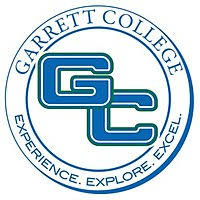 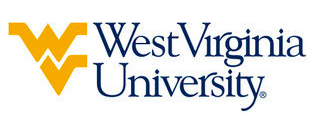 Associate of Science in Engineering – Electrical Engineering leading to Bachelor of Science in Electrical Engineering (WVU-BS) Suggested Plan of StudyStudents must have a cumulative GPA of 2.50 in all college coursework attempted, and a C or better in MAT 190 (WVU MATH 155), CHE 101 (WVU CHEM 115), ENG 101 (WVU ENGL 101), ENR 100 (WVU ENGR 101), and ENGR 230 (WVU ENGR 102) to be admitted directly to the Electrical Engineering Program at the Statler College of Engineering and Mineral Resources upon transferring to West Virginia University to ensure this pathway.Students transferring to West Virginia University with an Associate of Arts or Associate of Science degree will have satisfied the General Education Foundation requirements at WVU.Students who have questions regarding this articulation agreement or the transferability of coursework may contact the WVU Office of the University Registrar. All other questions should be directed to the WVU Office of Admissions.      The above transfer articulation of credit between West Virginia University and Garrett College, is approved by the Dean, or the Dean’s designee, and effective the date of the signature.  ____________________________________      	     ____________________________________          	_______________	       Print Name	 		           Signature		  	        DateDavid Wyrick Ph.D. Associate Dean for WVU’s Statler College of Engineering & Mineral ResourcesGarrett CollegeHoursWVU EquivalentsHoursYear One, 1st SemesterYear One, 1st SemesterYear One, 1st SemesterYear One, 1st SemesterCHE 1014CHEM 115 & CHEM 115L4ENGR 1003ENGR 101 3ENG 1013ENGL 1013MAT 1904MATH 1554TOTAL1414Year One, 2nd SemesterYear One, 2nd SemesterYear One, 2nd SemesterYear One, 2nd SemesterCIS 1704CS 1104ENR 2103EE 2213ENR 2111EE 2221MAT 1914MATH 1564SPC 1013CSAD 2703TOTAL1515Year Two, 1st SemesterYear Two, 1st SemesterYear Two, 1st SemesterYear Two, 1st SemesterENR 2403CPE 2713ENR 2411CPE 2721ECN 2013ECON 2023MAT 1924MATH 2514PHY 1115PHYS 1115TOTAL1616Year Two, 2nd SemesterYear Two, 2nd SemesterYear Two, 2nd SemesterYear Two, 2nd SemesterENR 2303ENGR 1023GER Humanities Course3GER Humanities Course3ECN 2023ECON 2013MAT 2814MATH 2614PHY 1125PHYS 112 5TOTAL1818WEST VIRGINIA UNIVERSITYWEST VIRGINIA UNIVERSITYWEST VIRGINIA UNIVERSITYWEST VIRGINIA UNIVERSITYYear Three, 1st SemesterYear Three, 1st SemesterYear Three, 2nd SemesterYear Three, 2nd SemesterEE 221 + 3274EE 251 + 2524EE 335 + 3364EE 329 + 3284ENGL 1023CPE 310 + 3114STAT 2153EE 3453ENGR Science Elective3TOTAL17TOTAL15Year Four, 1st SemesterYear Four, 1st SemesterYear Four, 2nd SemesterYear Four, 2nd SemesterEE 355 + 3564EE 4813EE 4802CA Technical Elective 3CA Technical Elective3Technical Elective3CA Technical Elective3Technical Elective3Math/Science Elective3Technical Elective3TOTAL15TOTAL15